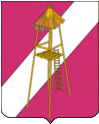     СОВЕТ СЕРГИЕВСКОГО СЕЛЬСКОГО ПОСЕЛЕНИЯ КОРЕНОВСКОГО РАЙОНА   Р Е Ш Е Н И Е20 февраля  2017 года									№ 167ст. СергиевскаяО внесении изменений в решение Совета Сергиевского сельского поселения Кореновского района от 13 января 2017 года № 156 «О внесении изменений  в решение  Совета Сергиевского сельского поселения Кореновского района от 15 декабря 2016 года № 143 «О бюджете Сергиевского сельского поселения Кореновского района на 2017 год»С целью приведения нормативных правовых актов в соответствие с действующим законодательством, Совет  Сергиевского  сельского  поселения  Кореновского  района  р е ш и л:1. Внести изменения в решение Совета Сергиевского сельского поселения Кореновского района от 13 января 2017 года № 156 «О внесении изменений  в решение  Совета Сергиевского сельского поселения Кореновского района от 15 декабря 2016 года № 143 «О бюджете Сергиевского сельского поселения Кореновского района на 2017 год», изложив п.1 в новой редакции: «1. Внести в решение Совета Сергиевского сельского поселения Кореновского района от 15 декабря 2016 года № 143 «О бюджете Сергиевского сельского поселения Кореновского района на 2017 год» следующие изменения:».2. Обнародовать настоящее решение на информационных стендах Сергиевского сельского поселения Кореновского района.3. Настоящее решение вступает в силу со дня его обнародования. Глава Сергиевского  сельского поселенияКореновского района	  		                          	                      С.А. Басеев